12th Meeting of the Conference of the Parties to 
the Convention on Wetlands (Ramsar, Iran, 1971)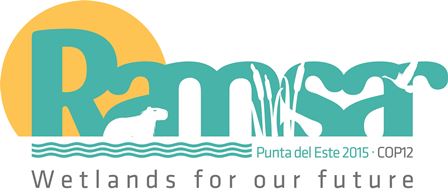 Punta del Este, Uruguay, 1-9 June 2015Provisional Agenda	I	Opening of the Meeting	II	General Statements and Keynote Addresses	III	Adoption of the Agenda	IV	Adoption of the Rules of Procedure	V	Election of the President and Vice- Presidents and remarks by the President	VI	Appointment of the Credentials Committee and any other committees	VII	Admission of Observers	VIII	Report of the Chairperson of the Standing Committee	IX	Report of the Secretary General and overview of the implementation of the Convention at the global level 	X	Report on implementation of the CEPA Programme 2009-2015	XI	Report of the Chairperson of the Scientific and Technical Review Panel (STRP)	XII	Issues arising from Resolutions and Recommendations of previous meetings of the Conference of the Contracting Parties 	XIII	Financial report for 2012-2015 by the Chairperson of the Standing Committee Subgroup on Finance and proposed budget for the triennium 2016-2018	XIV	Election of Contracting Parties for the Standing Committee 2015-2018	XV	Consideration of the draft Resolutions and Recommendations submitted by Contracting Parties and the Standing Committee	XVI	Report of the Credentials Committee	XVII	Report on the discussions, conclusions and recommendations in the preceding sessions	XVIII	Adoption of Resolutions and Recommendations 	XIX	Date and venue of the next Ordinary Meeting of the Conference of the Contracting Parties	XX	Any other business	XXI	Adoption of the report of the 12th Meeting of the Conference of the Contracting Parties	XXII	Close of the meetingMonday, 1 June 201508:30 – 18:00	Registration of delegates (continues each day to 9 June)08:30 – 09:30	Meeting of the Management Working Group (closed session)09:30 – 13:00 	49th Meeting of the Standing Committee (subsequently to meet as the Conference Committee)14:00 – 18:00	Regional meetings (including discussions on Contracting Parties to be proposed for election to the Standing Committee at plenary agenda item XIV)18:15 – 19:15	Meetings of Regional InitiativesTuesday, 2 June 201508:00 – 18:00	Registration (continued)09:00 – 13:00	Regional meetings (continued) 14:00 – 15:00	Regional meetings (continued) 16:00 – 18:00	Opening ceremony and welcoming statements (includes Agenda items I and II)19:00 – 21:00	Welcome Host Country reception for Country Delegations Wednesday, 3 June 201508:00 – 18:00	Registration (continued)08:30 – 09:45 	Meeting of the Conference Committee10:00 – 12:30	Plenary Session	III	Adoption of the agenda	IV	Adoption of the Rules of Procedure	V	Election of the President and Vice-Presidents and remarks by the President	VI	Appointment of the Credentials Committee and any other committees	VII	Admission of Observers	VIII	Report of the Chairperson of the Standing Committee13:00 – 15:00		Lunch break15:00 – 15:30	Special Presentation: Wetlands in Uruguay. Alejandro Nario, National Director of Environment, Ministry of Housing, Planning and Environment of Uruguay15:30 – 16:00		Panel Discussion on “Innovative Public-Private partnerships” with Danone and Livelihoods funds. Laurent Sacchi, Bernard Giraud, Ramsar Secretary General and invited guests16:00 – 18:00		Plenary Session	IX	Report of the Secretary General and overview of the implementation of the Convention at the global level 	X	Report on implementation of the CEPA Programme 2009-2015	XI	Report of the Chairperson of the Scientific and Technical Review Panel (STRP)	XII	Issues arising from Resolutions and Recommendations of previous meetings of the Conference of the Contracting Parties20:00 – 21:30	Presentation of Ramsar Wetland Conservation Awards followed by a reception Thursday, 4 June 201508:00 – 18:00	Registration (continued)08:30 – 09:45 	Meeting of the Conference Committee10:00 – 10:30		Special Presentation: Could the SDGs help save wetlands? Jane Madgwick, Chief Executive Officer, Wetlands International10:30 – 13:00		Plenary Session	XIII	Financial report for 2012-2015 by the Chairperson of the Standing Committee Subgroup on Finance and proposed budget for the triennium 2016-2018	XIV	Election of Contracting Parties for the Standing Committee 2015-2018	XV	Consideration of the draft Resolutions and Recommendations submitted by Contracting Parties and the Standing Committee 13:00 – 15:00	Lunch break15:00 – 18:00		Plenary Session 	XV	Consideration of the draft Resolutions and Recommendations submitted by Contracting Parties and the Standing Committee (continued)18:30 – 21:00	Regional Meetings to prepare and canvass views for the upcoming sessions Friday, 5 June 201508:00 – 18:00	Registration (continued)08:30 – 09:45	Meeting of the Conference Committee (with Standing Committee 2015-2018 appointees as observers)10:00 – 10:30		Special Presentation: Healthy wetlands for the sustainable future of our planet. Elizabeth Maruma Mrema, Director Division of Environmental Law and  Conventions (DELC), United Nations Environment Programme (UNEP) 10:30 – 13:00		Plenary Session	XV	Consideration of the draft Resolutions and Recommendations submitted by Contracting Parties and the Standing Committee (continued)13:00 – 15:00	Lunch break15:00 – 18:00		Plenary Session 	XV	Consideration of the draft Resolutions and Recommendations submitted by Contracting Parties and the Standing Committee (continued)Saturday, 6 June 201508:00 – 18:00	Registration (continued)08:30 – 09:45	Meeting of the Conference Committee with Standing Committee 2015-2018 appointees as observers10:00 – 10:30		Special Presentation: International Water Governance: Nothing fishy about it. Sibylle Vermont, Deputy Head of Section Global Affairs, International Affairs Division Federal Office for the Environment, Switzerland
10:30 – 13:00		Plenary Session 	XV	Consideration of the draft Resolutions and Recommendations submitted by Contracting Parties and the Standing Committee (continued)13:00 – 15:00	Lunch break15:00 – 18:00		Plenary Session 	XV	Consideration of the draft Resolutions and Recommendations submitted by Contracting Parties and the Standing Committee (continued)18:30 – 20:00	Preparatory meeting of the appointees to the incoming Standing Committee 2015-2018Sunday, 7 June 201508:00 – 18:00	Registration (continued)08:30 – 09:45	Meeting of the Conference Committee (if needed) with Standing Committee 2015-2018 appointees as observers	Field visits organized by Uruguay Monday, 8 June 201508:00 – 18:00	Registration (continued)08:30 – 09:45	Meeting of the Conference Committee with Standing Committee 2015-2018 appointees as observers10:00 – 13:00		Plenary Session	XVI	Report of the Credentials Committee	XVII	Report on the discussions, conclusions and recommendations in the preceding sessions 13:00 – 15:00	Lunch break15:00 – 18:00		Plenary Session	XVIII	Adoption of Conference Resolutions and RecommendationsTuesday, 9 June 201508:00 – 18:00	Registration (continued)08:30 – 09:45	Meeting of the Conference Committee with Standing Committee 2015-2018 appointees as observers10:00 – 13:00		Plenary Session	XVIII	Adoption of Conference Resolutions and Recommendations (continued)13:00 – 15:00	Lunch break 15:00 – 18:00		Plenary Session	XIX	Date and venue of the next Ordinary Meeting of the Conference of the Contracting Parties	XX	Any other business	XXI	Adoption of the report of the 12th Meeting of the Conference of the Contracting Parties	XXII	Close of the meeting18:30 – 19:30	50th Meeting of the Standing Committee (incoming members to elect officers and subgroup members, and agree the date and venue of the first full meeting)Agenda item IIIRamsar COP12 DOC.1 Rev.1